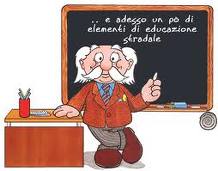 Paula è brasiliana ed è in Italia da poco tempo.Vive in una città del Nord. La città non è molto grande ma è molto comoda e tranquilla, perché ci sono pochi abitanti.In centro ci sono molti negozi, molti uffici e molte banche ma poco spazio verde. In periferia ci sono molte fabbriche dove lavorano molti operai.Nelle strade del centro, ogni sabato, c’è il mercato con molta gente e molte cose in vendita.Al mercato Paula compra molto e spende poco.Nella città ci sono molti bar, molte gelaterie e molte pizzerie, ci sono però pochi cinema.Paula non è molto contenta perché ha poche amiche e questa città le piace poco;   invecele altre città italiane le piacciono molto.          COMPRENSIONE : (5 punti)Rispondete con « Vero » o « Falso » : (2 punti) Paula vive in una città del Sud La città non è affollata.Nella città ci sono poche pizzerieIn città ci sono tante fabbriche.Mettete una croce(x) davanti alla risposta giusta : (1 punti)Nella città :Molto spazio verde.Poco spazio verde.Non c’è nessun spazio verde.La città offre tanti servizi :Bar, pizzerie e cinema.Molte fbbriche e aziende.Uffici e banche.Rispondete alle seguenti domande : (2 punti) Che cosa c’è nella  città dove vive Paula (secondo il testo) ?…………………………………………………………………………………………………………………………………………………………………………………………Date alcuni  svantaggi della città (quattro svantaggi) :……………………………………………………………………………………………LESSICO : (4.5 punti)Date il sinonimo e il contrario dal testo : (1.5 punto)Completate il paragrafo seguente con le parole sottoelencate : (3 punti)Io prefersisco vivere in città. La vita è molto più ………………………… e confortevole che in ………………………… . La città offre migliori possibilità ……………………… . E più facile trovare un ………………………….. interessante. In città si può sempre trovare qualcosa da fare è difficile annoiarsi. Ci sono diversi modi per ……………………… il tempo libero. In città ci sono cinema, ………………………. gallerie e centri creativi.Lavoro – educative – teatri – campagna – comoda – passareGRAMMATICA : Completate con i pronomi diretti adeguati  e con « ne »: (3 punti)« Al Bar »Marcello incontra Giancarlo e poi Lucia e ………… invita al bar a prendere qualcosa con lui. Lucia accetta con piacere una coca cola. …………. Preferisce molto fredda. Giancarlo invece prende un caffè. …………… vuole dolce con due cucchiani di zucchero. Lucia deve andare, ha una lezione importante e non vuole perder………., ma Marcello desidera accompagnar………… . Marcello vuole comprare dei cioccolatini per la sua amica. …………. compra due perché lei è molto golosa.Completate con i pronomi diretti e « ne » e la desinenza del passato: (1.5 punto)« A Teatro »I biglietti sono pronti. ………… ha pres…….Maria. Maria ……….. ha comprat…….. quattro : due per i signori Santini che desiderano, anche loro, vedere lo spettacolo.Maria non è contenta di questa compagnia, perché la signora Santini più volte ………. ha incontrat………. e non ……….. ha salut……. mai.FONETICA : (1punto) Circondate la sillaba accentata delle parole sottolineate : La città non è molto grande  è comoda e tranquilla, perché ci sono pochi abitanti.PRODUZIONE SCRITTA : (5 punti)Tema : « La vita in campagna è una vita meravigliosa ». Cosa ne pensi tu ?Commenta questa frase dando il tuo punto di vista. (Tra 10 e 12 righe massimo)………………………………………………………………………………………………………………………………………………………………………………………………………………………………………………………………………………..………………………………………………………………………………………………………………………………………………………………………………………………………………………………………………………………………………..……………………………………………………………………………………………………………………………………………………………………………………………………………………………………………………………………………….……………………………………………………………………………………………………………………………………………………………………………………..…………………………………………………………………………………………..	                                                                   Professore :Sayadi M’hamedAnno : 2010/2011« Compito  di Controllo n°1 »(Livello Avanzato)Liceo :Ali Bourguiba BemblaDurata : 1 oraNome : ……………………..Cognome : …………………… Classe : ……………….Nome : ……………………..Cognome : …………………… Classe : ……………….Nome : ……………………..Cognome : …………………… Classe : ……………….SinonimoContrarioConfortevole= ………………………..Calma =………………………………..Aziende = ……………………………..Triste ≠ ……………………………..Piccolo ≠ ……………………………Molto ≠ ……………………………..